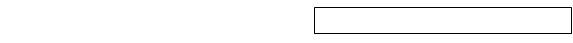 ПОЯСНИТЕЛЬНАЯ ЗАПИСКАк проекту постановления администрации городского округа Тольятти «О внесении изменений в постановление мэрии городского округа Тольятти Самарской области от 23.12.2016                № 4429-п/1 «Об утверждении Порядка установления (изменения) регулируемых тарифов на перевозки пассажиров и багажа по муниципальным маршрутам регулярных перевозок городского округа Тольятти и стоимости транспортных карт жителя городского округа Тольятти»Проект постановления администрации городского округа Тольятти «О внесении изменений в постановление мэрии городского округа Тольятти от 23.12.2016                № 4429-п/1 «Об утверждении Порядка установления (изменения) регулируемых тарифов на перевозки пассажиров и багажа по муниципальным маршрутам регулярных перевозок городского округа Тольятти и стоимости транспортных карт жителя городского округа Тольятти» разработан во исполнение плана нормотворческой деятельности на III квартал 2023 года, утвержденного распоряжением администрации городского округа Тольятти от 30.06.2023 № 4649-р/1. Руководитель департамента экономического развития____________________ (Потапова И.М.)«_____»_________________2023г.